双咪话筒线规格： 96编屏蔽线，100M/卷参数说明:2C+缠绕屏蔽,线规: 21支0.10无氧铜+ 96编织无氧铜 OD6.0 蓝色双咪话筒线 规格：128编屏蔽线，100M/卷参数说明:2C+缠绕屏蔽  线规: 38支0.10无氧铜+ 128编织无氧铜 OD6.0 蓝色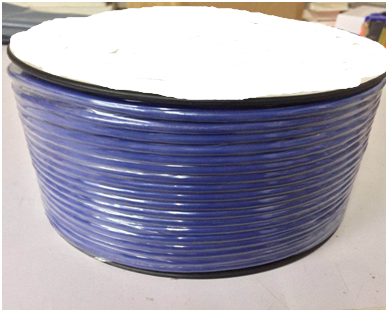 